 Муниципальное автономное учреждениеСоциально-оздоровительный центр «Солнечный»УТВЕРЖДЕНАДиректор МАУ СОЦ «Солнечный»__________________Цепаева Т.Г.«____»______________2019г.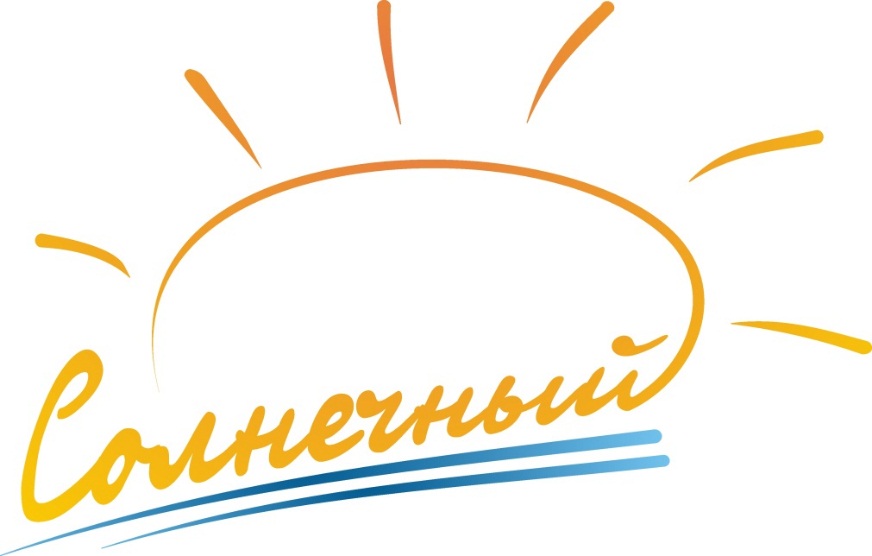 ОЗДОРОВИТЕЛЬНО - ОБРАЗОВАТЕЛЬНАЯ    ПРОГРАММА«ТЕРРИТОРИЯ РАЗВИТИЯ»(для детей от 6,5 до 17 лет)Авторы программы:Цепаева Татьяна Григорьевна,директор МАУ СОЦ «Солнечный»Суханова Валерия Игоревна,заместитель директора МАУ СОЦ «Солнечный»по воспитательной работег. Красноуральск, 2019г.Информационная картаПояснительная запискаОрганизация летнего отдыха – один из важных аспектов образовательной и воспитательной деятельности. Организованная деятельность детей в летний период позволяет сделать педагогический процесс непрерывным в течение всего года. Организация педагогического процесса и работы в летнем лагере характеризуется интерактивностью, соответствием системе образования в целом, является не только системой универсальных учебных действий и совокупностью предметных, метапредметных и личностных результатов, но и, прежде всего, отвечает требованиям к процессу духовно-нравственного развития и воспитания, социализации воспитанников,  основанием для которых является «Концепция духовно-нравственного воспитания и развития гражданина России». Концепция гласит: темпы, и характер развития общества непосредственным образом зависят от гражданской позиции человека, его мотивационно-волевой сферы, жизненных приоритетов, нравственных убеждений, моральных норм и духовных ценностей. Наше время – это время перемен. Стране нужны люди, способные принимать нестандартные решения, умеющие самостоятельно и творчески мыслить, обладающие богатым воображением и логическим мышлением, ответственные, предприимчивые, стремящиеся к постоянному самообразованию. Необходимо раскрывать способности и таланты молодых россиян, готовить их к жизни в высокотехнологичном конкурентном мире. Одним из основных нормативных оснований для разработки программы стала стратегия развития воспитания в свердловской области до 2025 года, которая определяет стратегические направления развития системы воспитания. Данные направления раскрываются и в содержании оздоровительно-образовательной программы «Территория развития». Также нормативным основанием для разработки оздоровительно-образовательной программы являются: - Конституция российской Федерации; - Конвенция ООН о правах ребенка; - Закон РФ «Об образовании» (Федеральный закон Российской Федерации от 29 декабря 2012 г. № 273-ФЗ); - Федеральный закон №124-ФЗ «Об основных гарантиях прав ребенка в Российской Федерации»; - Распоряжение Правительства Российской Федерации от 29 мая 2015г. № 996-р г. Москва «Стратегия развития воспитания в Российской Федерации на период до 2025 года»; - Федеральный закон №52-ФЗ «О санитарно-эпидемиологическом благополучии населения  - СанПиН 2.2.2.3155-13 «Санитарно-эпидемиологические требования к устройству, содержанию и организации отдыха и оздоровления детей» - Национальный стандарт РФ ГОСТ Р 52887-2007 «Услуги детям в учреждениях отдыха и оздоровления»; -Концепция духовно-нравственного воспитания и развития личности гражданина Росси;- Постановление Правительства РФ от 13 апреля 2017 года №444 «О внесении изменений в Положение о Министерстве образования и науки Российской Федерации»; -Методические рекомендации по обеспечению организации отдыха и оздоровления детей; - Приказ Министерства образования и науки Российской Федерации от 13 июля 2017г. №656 «Об утверждении примерных положений об организации отдыха детей и их оздоровления»; - Приказ Минобрнауки России от 29.08.2013 №1008 «Об утверждении Порядка организации и осуществления образовательной деятельности по дополнительным образовательным программам»;- Устав МАУ СОЦ «Солнечный»; - Коллективный договор МАУ СОЦ «Солнечный» - Положения об учреждениях отдыха и оздоровления детей МАУ СОЦ «Солнечный»; - кодекс этики МАУ СОЦ «Солнечный»; - Правила внутреннего трудового распорядка МАУ СОЦ «Солнечный».Ведущими идеями программы «Территория развития» являются: приобщение к здоровому образу жизни, развитие мотивации детей к познанию и творчеству, содействие личностному и профессиональному самоопределению подростков, его адаптация к жизни в современном обществе, органичное сочетание видов досуга с различными формами образовательной и оздоровительной деятельности.Ведущей функцией программы является оздоровление, в широком смысле, а не только в физиологическом. В системе непрерывного образования каникулы в целом, а летние в особенности, играют весьма важную роль для развития, воспитания и оздоровления детей и подростков. Лето-это своего рода мостик между завершающим учебным годом и предстоящим. Воспитательная ценность системы летнего отдыха состоит в том, что она создает условия для эмоционального привлекательного досуга обучающихся, восстановления их здоровья, удовлетворения потребностей в новизне впечатлений, творческой самореализации, общении и самодеятельности в разнообразных формах, включающих труд, познание, искусство, культуру, физические упражнения. Истинное оздоровление ребенка невозможно без создания доброго климата в детском коллективе, без организации разнообразной творческой деятельности, дающей возможность духовного, интеллектуального и физического развития, удовлетворения его разнообразных потребностей, при условии благоприятного экологического окружения.    Возрастной спектр воспитанников (от 6,5 до 17 лет) позволяет говорить, как о духовно-нравственном развитии детей, так и их социализации. В соответствии с Национальным стандартом РФ «Услуги детям в учреждениях отдыха и оздоровления» детям предоставляются медицинские услуги, правовые, услуги, обеспечивающие благоприятные и безопасные условия жизнедеятельности детей, образовательные, психологические, услуги по организации культурно-досуговой деятельности, развивающие, транспортные и информационные услуги, а также услуги в сфере физической культуры и спорта. В этой связи программа направлена не только на оздоровление и отдых детей, выполнение воспитательной функции, но и на организацию образовательной деятельности, развитие творческого, спортивного, технического и социального потенциала каждого ребенка. Совершенствование работы объединений дополнительного образования является одним из приоритетных направлений программы. Занятия в кружках и секциях дадут детям возможность раскрывать и развивать свои творческие способности, а также получить новые знания и полезные навыки. Кружковая работа в лагере динамично развивается за счет обновления содержания и форм, внедрения новых образовательных программ, а также благодаря опыту педагогов, их умению вовлечь детей в деятельность, приобщить их к спорту, искусству и техническому творчеству.  Современные стандарты образования требуют от организаторов и педагогов не только насыщенности образовательно-воспитательного процесса, но и актуальности выбранных направлений деятельности. В связи с этим программа летнего детского отдыха в лагере 2018 года подготовлена с учетом следующих направлений: Спортивно–оздоровительное направлениеНравственно - патриотическое направлениеЭколого - туристическое направлениеХудожественно - творческое  направлениеСоциально - ориентированное направлениеНаучно - техническое направление.Программа «Территория развития» будет реализовываться на площадке круглогодичного действия: загородный санаторно-оздоровительный лагерь «Солнечный» (21 и 24 дня) г. Красноуральск.Лагерь «Солнечный» находится в экологически чистой зоне в 12км от города. Территория лагеря (10,8га) расположена вблизи реки Тура. Площадь лагеря огорожена по периметру металлическим забором, имеются все необходимые условия для комфортного проживания, отдыха и оздоровления детей. Лагерь «Солнечный» включает в себя: 4 спальных корпуса (один 2-х этажный и три одноэтажных), медицинский корпус, медицинский изолятор, клуб-столовая (большой актовый зал и столовая на 230 посадочных мест), а также помещения для кружковой деятельности. Территория лагеря оборудована спортивными площадками, стадионом, зонами для игр, а так же несколькими теневыми навесами. В МАУ СОЦ «Солнечный»») в этом году отдохнут по 130 детей в 1,2,4 смену, в 3 смену – 100 человек. Будет организовано 4 смены. 1 смена «Герои спорта» - спортивно-оздоровительная. Смена направлена на создание условий для укрепления здоровья и физического развития детей, воспитание активной и созидательной жизненной позиции подрастающего поколения, формирование положительного отношения к здоровому образу жизни, а также популяризация гражданско-патриотического воспитания. Цель данной смены реализуется в спортивных мероприятиях, отрядных беседах, встречах с выдающимися спортсменами нашего города, проведении экскурсий, соревнований, а также подготовка и пробная сдача норм ГТО. 2 смена «Мир профсоюза» - реализует социально-ориентированное направление. Смена направлена на социализацию детей и является профориентационной, социальным партнером которой является профком ОАО «Святогор». В ходе смены каждый ребенок, примерив на себя определенную социальную роль, получает возможность почувствовать себя неотъемлемой частью коллектива, самостоятельно принимать решения, а также приобщаться к таким жизненным ценностям, как культура, труд, семья, Отечество и др. сегодня профсоюзная смена – это традиция нашего лагеря.3 смена «Поколение Z» (профильная) - направлена на реализацию научно-технического направления программы, развитие интеллектуального, исследовательского потенциала, получение специальных знаний через занимательные занятия и игровые мероприятия, занятия робототехникой, математикой, физикой, химией, биологией, техническим моделированием, информатикой. Ребята не просто создают проекты, но и учатся работать в команде, строить взаимоотношения, а также знакомятся с целым спектром новых профессий. Результатом данной работы будет общий проект «Умный дом».4 смена «Весь мир – театр!» - направлена на развитие творческого потенциала детей. Участникам смены предлагается выбрать одно из направлений в театре. Каждый день дети будут погружаться в театральный мир, познавать его и примерять на себя различные роли. Многообразие предлагаемых детям мероприятий творческого характера позволяют всем участникам смены активно включаться в процесс жизни отряда и лагеря и проявить себя в самом широком спектре деятельности. Главным итоговым мероприятием смены станут театральные постановки каждого отряда по своим направлениям.Цели и задачиЦель – создание комплекса условий для полноценного отдыха, оздоровления и развития личности ребенка, его самовыражения и самоопределения через включение в виды деятельности различной направленности.Задачи:- сформировать у детей представление о ценности здорового образа жизни, системе духовно-нравственных ценностей, а также о необходимости приобщения к культуре умственного и физического труда;- вовлечь детей в общественно-значимую деятельность, воспитывать такие качества, как трудолюбие, аккуратность, уважительное отношение к труду, творчеству, природным богатствам; - оказать помощь ребенку в выборе предпочтительных для него видов деятельности, способствовать удовлетворению потребности в самоопределении, самовыражении, а так же освоению новых социальных ролей в процессе межличностных взаимоотношений;- обеспечить опыт социальных практик, способствующих укреплению здоровья, духовно-нравственному, интеллектуальному, физическому и творческому развитию детей.Принципы деятельности:Принцип безопасности жизни, здоровья, психического состояния детей.Принцип приоритета личных интересов и их удовлетворения в сочетании с соблюдением норм и правил детского учреждения.Принцип многообразия видов, форм и содержания деятельности, рассчитанные на доминирующие способности, интерес и потребности.Принцип свободы и творчества, предполагающий право выбора познавательной деятельности, форм и способов организации жизни в коллективе, участие в досуговых мероприятиях, выбора ролевой позиции при подготовке дел (организатор, участник).Принцип социальной активности через включение воспитанников в социально значимую деятельность при проведении мероприятий.Принцип взаимосвязи педагогического управления и самоуправления, реализация которого предполагает формирование временных творческих групп по организации, проведению и освещению жизнедеятельности в лагере.Принцип событийности мероприятий, то есть необычности и значимости каждого события, как части общественной и личной жизни ребенка в летнем лагере.Принцип демократического стиля и характера взаимоотношений, равноправия, взаимодействия, партнерства детей и взрослых, возможности участия в процессе детского самоуправления с возможностью участия в принятии решений и организации деятельности в детском оздоровительном лагере.Принцип гуманного характера отношения к детям.Принцип конфиденциальности в разрешении личных проблем и конфликтов детей.Ожидаемые результаты- знание о составляющих здорового образа жизни, понимание ценности духовно-нравственного развития, культуры умственного и физического труда; - проявление навыков самоопределения и стремления к самовыражению, проявление интереса к мероприятиям программы, проявление физической, интеллектуальной, творческой, социальной активности детей;- приобретение ребенком разнообразного положительного социального опыта в процессе общения и активной деятельности в новом коллективе; - увеличение количества детей (не менее 94-96%) с выраженным оздоровительным эффектом, отсутствие травм, заболеваний, а также отрицательных отзывов со стороны детей и родителей.Ресурсное обеспечение достижения результатовОдной из основных задач организационного и методического обеспечения деятельности программы является профессиональная подготовка специалистов. Педагогический коллектив представлен не только штатными педагогами, педагогами школ и дошкольных учреждений г. Красноуральска, но и студентами педагогических ВУЗов.Кадровое обеспечение программы: - Директор лагеря; - заместитель директора по воспитательной работе;- воспитатели;- вожатые;- инструктор по физической культуре;- руководители кружков;- механик по обслуживанию звуковой техники; - педагог-психолог. Социальные партнеры:- Администрация городского округа Красноуральск и Дума городского округа Красноуральск
 -  ОНД Кушвинского городского округа, городского округа Красноуральск УНДиПР ГУ МЧС России 
 - МБУ «Централизованная библиотечная система» г. Красноуральска
 - МАУ Дворец культуры «Металлург»
 - ОАО «Святогор»
 - Образовательные учреждения города, учреждение дополнительного образования ДЮЦ «Ровесник»
 - ФПСО
 - НТГСПИ 
 - эксперт в системе профессионального развития  Богданова Юлия (г. Москва)- Фонд поддержки одаренности «Достойным лучшее».        Методическое сопровождение:- Нормативные документы, обеспечивающие безопасность пребывания детей  и взрослых в лагере (должностные инструкции и инструкции по охране труда, инструкции при проведении различных мероприятий, приказы об ответственности, журналы инструктажей и т.д.);- методические разработки сценариев мероприятий в соответствии с программой;- программа работы кружков;- методическая литература по организации досуга детей;- библиотечный фонд.	Материально-техническое обеспечение программы:- Финансирование программы за счет различных источников;- спортивно-игровое оборудование и инвентарь;- дидактические, настольные игры;- ноутбуки - мультимедийное оборудование;- медиатека;- инструменты и материалы для рисования, изготовления поделок, канцелярские товары.Содержание программыМеханизмы реализации программы	Программа реализуется через проведение четырех тематических смен. Такая форма организации летнего отдыха дает максимальные возможности для «включения» детей в тематику смены при взаимосвязи внешних атрибутов смены (оформление и символика) и наполнения содержательного, образовательного и воспитательного блока. Единая идея, проходящая через всю смену, дает возможность организовать тесное взаимодействие отрядной и обще лагерной работы для раскрытия потенциала каждого ребенка. Программа каждой смены включает в себя разноплановую деятельность, объединяет различные направления:1 смена «Герои спорта» реализует спортивно-оздоровительное и нравственно-патриотическое направление;2 смена «Мир профсоюза» реализует социально-ориентированное направление;3 смена «Поколение Z» реализует инженерно-техническое направление, эколого-туристическое;4 смена «Весь мир – театр!» реализует художественно-творческое направление.	Программа каждой из смен построена таким образом, что все направления реализуются на каждой из смен, при этом какое-то одно является ведущим. Отрядная работа дополняет обще лагерные мероприятия, таким образом, чтобы каждый ребенок чувствовал себя активным участником смены, осознавал свою значимость для деятельности отряда и всего лагеря. Результатом отрядной работы являются: высокое качество работы органов самоуправления в отряде, положительные итоговые результаты отряда, самореализация каждого участника программы в отрядной и обще лагерной работе.С целью профилактики правонарушений, детского дорожно-транспортного травматизма, противопожарной безопасности в летний период проводятся регулярные инструктажи, презентации правил дорожного движения, профилактические акции, демонстрация фильмов по профилактике дорожно-транспортных происшествий, а также совместные мероприятия с ОДН ОМВД, ГИБДД и пожарной частью города Красноуральск.Деятельность лагеря проводится в соответствии с санитарно-гигиеническими нормами. Ежедневная зарядка на свежем воздухе, спортивные часы, проведение игр и мероприятий способствуют достижению поставленной цели по укреплению здоровья. В течение смены – 100% охват детей оздоровительными мероприятиями.Формы и методы работыХобби-центры (кружки)	Одной из основных частей программы «Территория развития» является работа кружков, реализующих программы дополнительного образования по направлениям: - декоративно-прикладное творчество - изобразительное искусство - театрально-музыкальный кружок - танцевальный кружок. Цель работы кружков – раскрытие потенциала детей, подготовка их к активной социальной и творческой деятельности, а также самореализация и самовыражение. После торжественного открытия и презентации деятельности кружков каждый сможет выбрать для себя наиболее интересный вид деятельности. Система детского самоуправления	Реализация детской инициативы воплощается в создании в лагере органов детского самоуправления. Внутреннее побуждение и потребность в самостоятельности, новым формам деятельности позволяет решать следующие задачи: - освоение детьми организаторских навыков; - реализация лидерского потенциала; - получение опыта совместной работы; - освоение навыков анализа деятельности; - повышение ответственности.Детское самоуправление носит характер ролевой игры. Такая форма организации деятельности способствует формированию характера, а так же развитию лидерских качеств и раскрытию творческого потенциала детей. Формируется чувство «команды», ответственность за общее дело, взаимопомощь и взаимовыручка.Проект социальных инициатив	В рамках каждой из смен действует волонтерское движение «3D». Помимо основной деятельности, участия в мероприятиях лагеря, члены волонтерского отряда проявляют социальную активность, организуя различные мероприятия для тех, кто нуждается в помощи. Проект предполагает работу по организации шефской помощи одиноким, пожилым жителям пос. Дачный, а также мероприятия по благоустройству территории лагеря и прилежащих территорий. В рамках каждой из смен воспитанники под руководством наставников разрабатывают и организуют волонтерские акции по различным направлениям (спортивное, экологическое, инклюзивное и т.д.). Делая добрые, социально-полезные дела, дети обучаются различным трудовым навыкам, участвуют в различных акциях и проектах, получают знания и жизненный опыт. Они получают реальное представление о том, как строить отношения с людьми, приобретают лидерские качества и могут выбрать направление дальнейшего развития. Волонтерский отряд призван воспитывать детей в духе гуманного отношения к людям, к природе, а также способствовать воспитанию патриотизма и активной жизненной позиции. Цель: создание условий для приобщения детей к нравственным ценностям культуры, культуры сотрудничества и заботы о людях и окружающем мире.Задачи: - Развивать представление о ценностях заботы об окружающем мире, сотрудничества и помощи людям; - формировать умения заботы об окружающем мире, сотрудничества и помощи людям; - воспитывать ответственное поведение в процессе заботы, сотрудничества и помощи людям; - обеспечить опыт социальных практик в условиях учреждения.	Стратегия деятельности волонтерского движения «3D» заключается в том, что все технологии направлены не только на привлечение внимания к волонтерской деятельности, а на организацию мероприятий социальной направленности, которые помогают волонтером проявлять свою инициативу и направлять ее в нужное русло.Психолого-педагогическое сопровождение	Создание психологической службы в учреждении отдыха и оздоровления позволяет существенно повысить эффективность образовательно-оздоровительного процесса, ведь главной задачей педагогического коллектива является обеспечение благополучия физического и психоэмоционального состояния каждого ребенка, приезжающего на отдых. В условиях нахождения ребенка в непривычной жизненной ситуации ребенку требуется поддержка и психолого-педагогическое сопровождение в большей степени, чем при пребывании в привычных для него условиях.Целью психолого-педагогического сопровождения является оказание психологической поддержки и помощи всем участникам оздоровительно-образовательного процесса.Задачи: - способствовать созданию социальной ситуации развития, соответствующей индивидуальным особенностям всех участников оздоровительно-образовательного процесса и обеспечить условия для охраны и улучшения их психологического здоровья и развития личности; - содействовать педагогическому коллективу в создании благоприятного социально-психологического климата; - проводить психолого-педагогический анализ социальной ситуации развития в детском лагере, выявлять основные проблемы и определять причины их возникновения, пути и средства их разрешения.Этапы реализации программы	Программа реализуется в три этапа:Подготовительный этап (январь-май) - Профессиональный отбор кадров, разработка и утверждение педагогической программы; - подготовка материально-технической базы для проведения смены; - составление необходимой документации для деятельности лагеря; - организация семинара для педагогического состава по реализации программы летнего отдыха.2. Основной этап (июнь-август) - Организация и проведение смен; - оценка эффективности реализации программы по окончании смен (анкетирование участников, итоговый педагогический совет)3. Аналитический этап (сентябрь-декабрь) - Подведение итогов летней оздоровительной компании; - Выработка перспектив деятельности; - корректировка программы на следующие смены.Реализация программы каждой из 4 смен в свою очередь осуществляется в 3 этапа:Организационный этап (1-3 день смены)- Создание условий для положительного эмоционального настроя; - знакомство с основной идеей смены; - знакомство с правилами жизнедеятельности лагеря; - знакомство и адаптация детей внутри нового коллектива; - определение творческих планов внутри отрядов; - оформление отрядных уголков; - формирование органов детского самоуправления.2. Основной этап - Создание внутри коллектива благоприятных условий для проявления интересов и способностей детей; - вовлечение детей в различные виды коллективно-творческих дел; - самоопределение детей в делах (выбор кружков, спортивных секций); - развитие идеи смены, организация и проведение запланированных мероприятий смены; - работа кружков и органов детского самоуправления;3. Заключительный этап - Организация подведения итогов сцены (итоговое мероприятие) - творческий отчет по работе кружков - анализ результатов индивидуальных достижений; - награждение активных участников смены; - проведение итоговых диагностических мероприятий; - проведение педагогического совета по итогам реализации программы смены.Содержание программ смен.1 смена «Герои спорта»	Невозможно представить программу летнего оздоровительного лагеря без комплекса спортивных мероприятий, а также мер по оздоровлению воспитанников. В соответствии со Стратегией развития воспитания в Свердловской области до 2025 года обеспечение возможностей для сохранения здоровья носит первоочередной характер, поскольку негативных факторов, негативно влияющих на состояние здоровья достаточно много, а статистические данные далеко не оптимистичны (в Свердловской области систематически занимается физкультурой и спортом чуть более 20% от общего числа жителей области). В этой связи, понятие «здоровый образ жизни» необходимо закладывать еще в детстве. Приоритетным направлением 1-й смены является физическое развитие и формирование культуры здоровья детей, что способствует формированию духовно-нравственных качеств личности, а также является неотъемлемой частью общей культуры человека. Цель – создание условий, способствующих сохранению и укреплению здоровья детей, формированию потребности в ЗОЖ, а также стремления к повышению уровня физического развития.Задачи:- сформировать у детей представление о культуре ЗОЖ, ценности занятия спортом и физической культурой, а также системе комплекса ГТО и его практическом применении в области ГО. - укрепить здоровье детей и сформировать стремление к здоровому и безопасному образу жизни; - обеспечить благополучие физического и психо-эмоционального состояния детей; - организовать комплекс оздоровительных и физкультурно-спортивных, а также агитационно-пропагандистских мероприятий, направленных на популяризацию ЗОЖ и формирование положительное отношение к занятиям спортом; - организовать комплекс спортивных соревнований, способствующих воспитанию таких качеств, как дисциплинированность, сила воли, трудолюбие, а также культуру спортивного соперничества; - провести комплекс мероприятий по профилактике асоциального поведения среди детей и подростков, наркомании, алкогольной зависимости, табакокурения и других вредных привычек.Отличительной особенностью реализации оздоровительно-образовательной программы смены является включение тестовых упражнений, для подготовки к сдаче норм ГТО (готов к труду и обороне).  При выборе форм и методов работы приоритетным в программе является оздоровительная и образовательная деятельность, направленная на развитие ребёнка, полноценное питание, медицинское обслуживание, пребывание на свежем воздухе, проведение оздоровительных, спортивных, культурно-досуговых мероприятий, организации экскурсий. Использование методов коллективной творческой деятельности и игровых форм работы помогает формированию коллектива, обучает правилам общения и приспосабливаемости к новым условиям. В рамках смены планируется организация и проведение спортивных соревнований между отрядами.2 смена «Мир профсоюза»	В рамках данной смены получает свое раскрытие социально-ориентированное направление программы. На сегодняшний день современный образовательный стандарт и другие нормативные документы, которые являются основаниями для разработки данной программы, говорят о самоопределении ребенка, самоуважении, самооценке, навыках самостоятельной работы и управления своей деятельностью, а также навыках сотрудничества. От личностного и профессионального потенциала сегодняшних школьников зависит будущее нашей страны, поэтому важно научить их правильно выстраивать профессиональные отношения, становиться частью коллектива, ответственно относиться к возложенным на них обязанностям. В этой связи мы рассматриваем профсоюз как один из важных институтов социализации. Именно поэтому проведение профсоюзной смены является для нашего лагеря традицией. Смена «Профсоюз» проводится в лагере «Солнечный» с 2013 года и носит характер профориентационной. Социальные партнеры смены – Федерация профсоюзов Свердловской области, профсоюзный комитет ОАО «Святогор», а также молодежная организация ОАО «Святогор». Цель - создать условия для включения детей в адаптированную профсоюзною деятельность.Задачи:Познакомить с понятием «Профсоюз», сформировать представление о принципах работы профсоюзов.Создать особое жизненное пространство, насыщенное традициями профсоюзной организации.Обеспечить самореализацию личности ребенка в общественно-значимой деятельности.Формировать позицию общественной активности, а также основы лидерской культуры.Способствовать формированию активной гражданской позиции.Способствовать личностному росту и профессиональному самоопределению подростков.Форма организации деятельности позволяет каждому ребенку быть частью активной, целенаправленной деятельности, а также приобщиться к основным ценностям профсоюза: труд, семья, Отечество, таким человеческим качествам, как доброта, взаимовыручка и ответственность. В ходе данной смены выявляются и развиваются лидерские качества детей, они учатся отстаивать свою точку зрения, защищать свои права, добросовестно выполнять обязанности, кроме того, формируется их жизненная позиция. Условия организации профсоюзной смены таковы, что с самого первого дня воспитанники включаются в процесс самоуправления.  В течении всей смены дети непрерывно включены в деятельность, моделирующую реальную ситуацию деятельности профсоюзных организаций, тем самым у них есть возможность получить новый опыт социального взаимодействия, партнерства, а также освоить такие виды социально-активной деятельности, как ведение переговоров, демонстрация, акции протеста, встречи с представителями профкома ОАО «Святогор». За отрядные и личные достижения члены профсоюзов получают почетные грамоты и благодарственные письма. Несмотря на то, что тематика смены является для нашего лагеря традиционной, программа смены ежегодно дополняется новыми мероприятиями и видами деятельности, расширяется социальное партнерство. Отличительной особенностью этой смены является «пустая план-сетка смены». Ребятам предлагаются обязательные мероприятия, которые зафиксированы в плане мероприятий, а также список мероприятий, которые предлагает руководство смены. Наполнить план-сетку событиями предстоит представителям актива профсоюзов совместно с руководством учреждения. После выборов лидера профсоюза каждый профсоюз предлагает мероприятия, которые он хотел бы видеть в план-сетке смены. 3 смена «Поколение Z» (профильная смена для учащихся 7-10 классов)Современная цивилизация в основе своей динамики имеет научно-технический и научно-технологический прогресс, который, прежде всего, связан с ростом научных знаний. Техническое и научное творчество преобразовывают мир, способствуя развитию человечества. В логике развития данного направления появилась идея проведения на базе МАУ СОЦ «Солнечный» оздоровительно-образовательной смены, целью которой является создание развивающего образовательного пространства в условиях летней профильной смены, способствующего оздоровлению, отдыху, развитию творческого и интеллектуального потенциала в сфере технического и естественно-научного творчества. В этой связи каникулярный период, а именно середина лета, и нахождение в летнем оздоровительном учреждении, представляется наиболее перспективной средой развития в данном направлении, так как образовательная деятельность сочетается с оздоровлением и разнообразными досуговыми мероприятиями, отражающими тематику смены.Организация смены предполагает разработку программы смены и привлечение к ее реализации социальных партнеров, а также разработку и реализацию плана мероприятий в рамках данной программы и освещение деятельности в СМИ города и в Интернет-пространстве. Комплексная оздоровительно-образовательная программа профильной смены «Поколение Z» - это педагогическая система, направленная на решение в рамках летней оздоровительной кампании основных задач комплексной программы «Уральская инженерная школа», а именно: пробуждение в ребенке интереса к техническому образованию, инженерным дисциплинам, математике и предметам естественно-научного цикла, определение его склонностей и способностей к изучению данных дисциплин, а так же формирование у учащихся навыков практической деятельности, необходимых для ведения исследовательских, лабораторных и конструкторских работ, для овладения рабочими и инженерными специальностями по выбранному профилю деятельности (Комплексная программа «Уральская инженерная школа на 2015-2034 годы). Программа профильной смены «Поколение Z» предлагает широкий комплекс мероприятий, включает детей в различные виды деятельности, отвечающие современным требованиям:- учебно-познавательная деятельность по шести направлениям; - организация досуга;- оздоровление.	Особенность и новизна оздоровительно-образовательной программы профильной смены заключается в создании единого культурно-образовательного пространства летней смены, интеграции оздоровления, погружения в техническое и естественно-научное творчество, а также культурно-досуговой событийности.Цель смены – создание развивающего образовательного пространства в условиях летней профильной смены, способствующего оздоровлению, отдыху, развитию творческого и интеллектуального потенциала в сфере технического и естественно-научного творчества, а также рациональному использованию каникулярного времени обучающихся.Задачи:- обеспечить опыт социальных практик, направленных на развитие ребенка и способствующих формированию качеств и умений, необходимых для жизни в современном обществе (критического и творческого мышления, самостоятельности в принятии решений, коммуникативных навыков, навыков работы в команде и т.д.);- познакомить обучающихся с актуальными проблемами науки и техники и развить интерес обучающихся к техническому и естественно-научному творчеству с целью обеспечения возможности заблаговременного выбора ими профессии в данных направлениях;- вовлечь детей в научно-исследовательскую деятельность, повысить мотивацию к изучению предметов в рамках выбранных ими направлений;- развивать практические навыки выполнения научно-исследовательских и опытных работ в рамках реализации проектов;- организовать и провести профориентационную работу с учащимися;-организовать максимально полезный досуг и отдых детей во время летних каникул;- укрепить здоровье детей и сформировать стремление к здоровому и безопасному образу жизни.Комплексная образовательно-оздоровительная программа «Поколение Z» является модульной (образовательный, культурно-досуговый и оздоровительный модули). Реализация образовательного модуля предполагает работу научных мастерских.В рамках деятельности мастерских группа детей под руководством педагога-наставника выполняют групповые проекты, для итогового обще лагерного проекта «Умный дом». Педагоги разрабатывают педагогическую систему вовлечения детей в продуктивную познавательную и исследовательскую деятельность по своей тематике, которая способствует реализации их образовательных интересов и способностей. Также работа в рамках данного модуля предполагает участие детей в тренинговых группах, по таким тематикам, как:Реализация меж предметных связей в выбранных детьми направлениях, ориентация на область применения готового продукта; Компетенции будущего.Проектный подход и процессный подход в производстве(технология бережливого производства), технология Agile, PM,Lean.Тренинг личностной эффективности, технология создания презентации готового проекта Pecha-kucha, а также участие в интеллектуальном квесте «Игры дивергентов».Основные образовательные формы: - Лекционные занятия; - практические занятия; - решение аналитических задач;  - индивидуальная и групповая работа учащихся по выбранным направлениям, сопровождаемая консультациями педагогов;- образовательные экскурсии.	Завершением работы научных мастерских является Презентация общего проекта «Умный дом», на которой каждая из шести групп представляет выполненный проект, либо отчет о результатах деятельности мастерской за смену. По итогам презентации участники смены получают сертификаты с логотипом смены, наиболее активные учащиеся награждаются благодарственными письмами.Досугово-развлекательный модуль представляет собой ежедневные отрядные и меж отрядные культурно-досуговые мероприятия, танцевальные программы, коллективные творческие дела, шоу-программы и конкурсы.Организационные идеи реализации программы: - На территории лагеря, в учебных и жилых помещениях – баннеры и фотопринты, отражающие тематику направлений деятельности смены; - отражение символики смены: флаг с логотипом смены, футболки с логотипом смены, галстуки с логотипами творческих мастерских;- информационный стенд с фотографиями и биографиями великих изобретателей, инженеров и ученых;- информационный стенд с каталогами кружков и секций города, где занимаются научно-техническим творчеством;- информационный стенд о специальностях и направлениях подготовки для промышленных предприятий Свердловской области, реализуемыми образовательными организациями Свердловской области;- использование ресурсного потенциала библиотечного фонда города;- в свободном доступе современные настольные игры, головоломки и др.Материально-техническое обеспечение программы смены: - Библиотечный фонд; - аудио- и видеотека; - дидактические пособия; - спортивный инвентарь; - настольные игры, конструкторы ЛЕГО; - материалы для творчества; - музыкальное оборудование; - оборудование для работы научных мастерских (ноутбуки с необходимым ПО, МФУ, мультимедийное оборудование, лабораторное оборудование для практических занятий);- элементы символики смены (баннеры с логотипом смены, флаг с логотипом смены, футболки участников смены с логотипом, галстуки с логотипами научных мастерских.4 смена «Весь мир – театр!»Каникулы – это идеальное время для отвлечения от школьных занятий, для развития своего творческого потенциала. Вместе с тем, каникулы – это продолжение процесса формирования, развития личности ребенка. Развитию творческого потенциала детей педагогический коллектив уделяет большое внимание. Педагоги дополнительного образования, работающие с детьми по различным направлениям, единодушно считают, что при отсутствии целенаправленного педагогического воздействия на развитие творческих способностей происходит их угасание. Наряду с другими принципами организации деятельности, в основе деятельности смены лежит принцип многообразия видов, форм и содержания деятельности, рассчитанные на доминирующие способности, интерес и потребности. Программа смены включает в себя разноплановую деятельность, объединяет оздоровление, отдых, и предполагает активную творческую деятельность участников смены. Идея смены – создание культурно-развивающего пространства, направленного на поддержание и развитие детской творческой инициативы, а также выявление и развитие театральных способностей детей. Основным видом деятельности смены является работа детей по различным театральным направлениям:- кукольный театр- музыкальный театр- театр танца- драматический театр- сказки К работе привлекаются высококвалифицированные педагоги учебных учреждений города. В режим работы смены входят занятия в кружках, спортивно-оздоровительные, а также разнообразные культурно-досуговые мероприятия. Цель работы кружков – раскрытие потенциала детей, подготовка их к активной социальной и творческой деятельности, а также самореализация и самовыражение. Реализация данных театральных направлений способствует творческому развитию детей и их инициативы, полному погружению в мир театра, повышению навыков культуры общения; развитие лидерских качеств, творческих способностей, артистизма, свободы на сцене; приобретению  навыков взаимопонимания, взаимоподдержки в условиях детского коллектива, приобретению знаний об организаторской деятельности; максимальному раскрытию детского творческого потенциала, массовому участию детей в  развлекательных программах. В этой связи, целью смены является создание условий для отдыха, оздоровления, а также развития творческого потенциала каждого ребенка с учетом его возможностей, способностей и интересов. Задачи:- оказать помощь ребенку в выборе предпочтительных для него видов деятельности, отвечающих его интересам;- расширить и углубить знания детей в области театрального искусства;- создать возможности для развития и раскрытия творческой активности каждого отдыхающего в лагере;- организовать интересный познавательный и увлекательный досуг;- развить организаторские способности через участие детей в управлении лагерем, а также через организацию мероприятий и КТД. Механизм оценки результативности программыПедагогические инструменты измерения результатов: - беседы, анкетирование детей, анализ рисунков и рассказов на различные темы (педагог-психолог); - наблюдение за поведением детей;  - количественные показатели: охват детей и подростков, процент занятости детей в кружках и секциях, количество детей, принимающих участие в мероприятиях, количество конкретных дел и мероприятий; - позитивные изменения в поведении детей, сохранность природных богатств и территории учреждения; - показатели медицинского обследования (медицинский работник); - педагогический дневник. Формы представления результатов:Диаграммы и графики: результаты анкетирования детей, рейтинг мероприятий.Таблицы: Комплексная оценка эффективности оздоровления, Занятость детей в кружках и спортивных секциях.Аналитические отчеты педагогов, заместителя директора по воспитательной работе.Фото- и видео отчеты.Качественные показатели: результаты участия в конкурсах, заинтересованность СМИ, оценка деятельности участниками смен (отрядные «свечки», итоговые анкетирования), качество продуктов социально-творческой деятельности.КАРТА ДИАГНОСТИЧЕСКИХ МЕТОДИКФакторы рискаСписок используемой литературыЗакон РФ «Об образовании» (Федеральный закон Российской Федерации от 29 декабря 2012 г. № 273-ФЗ);Федеральный закон №124-ФЗ «Об основных гарантиях прав ребенка в Российской Федерации»;Распоряжение Правительства Российской Федерации от 29 мая 2015г. № 996-р г. Москва «Стратегия развития воспитания в Российской Федерации на период до 2025 года»;Федеральный закон №52-ФЗ «О санитарно-эпидемиологическом благополучии населенияСанПиН 2.2.2.3155-13 «Санитарно-эпидемиологические требования к устройству, содержанию и организации отдыха и оздоровления детей»Национальный стандарт РФ ГОСТ Р 52887-2007 «Услуги детям в учреждениях отдыха и оздоровления»;Концепция духовно-нравственного воспитания и развития личности гражданина Росси;Постановление Правительства РФ от 13 апреля 2017 года №444 «О внесении изменений в Положение о Министерстве образования и науки Российской Федерации»;Методические рекомендации по обеспечению организации отдыха и оздоровления детей;Приказ Министерства образования и науки Российской Федерации от 13 июля 2017г. №656 «Об утверждении примерных положений об организации отдыха детей и их оздоровления»;Приказ Минобрнауки России от 29.08.2013 №1008 «Об утверждении Порядка организации и осуществления образовательной деятельности по дополнительным образовательным программам»;Волкова А. М., Гончарова А. С., Данилова А. Н. Экология и дети. - М., 1993.Григоренко Ю.Н., Кострецова У.Ю., Кипарис-2: Учебное пособие по организации детского досуга в детских оздоровительных лагерях и школе. – М.: Педагогическое общество России, 2002.Гузенко А.П. Как сделать отдых детей незабываемым праздником. Волгоград: Учитель, 2007Криксунов Е. А., Пасечник В. В., Спирин А. П. Экология: Учебник. - М., 1995.Нещерет Л.Г. Хочу быть лидером! Выпуск 4.-Н. Новгород: изд-во ООО «Педагогические технологии», 2006.Прутченков А. С., Самкова В. А. Эколого-экономическая игра «Голубая планета»: Методическая разработка. - М., 1996.Чернова Н. М., Галушин В. М., Константинов В. М. Основы экологии. - М., 1995.Организация досуговых, творческих и игровых мероприятий в летнем лагере. С.И.Лобачева.Москва: ВАКО, 2007 г.Учебник для вожатого. М.П.Кулаченко – Ростов на Дону: Феникс, 2008.Детская энциклопедия “Я познаю мир” Спорт, Москва, изд АСТ, 1999 г.Журнал “Физкультура в школе” №3 2006 г.Книга для учителя “Физическая культура” сценарии праздников и игровых занятий. Москва “Первое сентября” 2002 г.Сивачева Л.Н. “Физкультура – это радость! Спортивные игры с нестандартным оборудованием” Санкт-Петербург “Детство-пресс” 2002 г.Название программыОздоровительно-образовательная программа «Территория развития» реализуемая на базе круглогодичного загородного санаторно-оздоровительного учреждения «Солнечный»Цельсоздание комплекса условий для полноценного отдыха, оздоровления и развития личности ребенка, его самовыражения и самоопределения через включение в виды деятельности различной направленности.Задачи- сформировать у детей представление о ценности здорового образа жизни, системе духовно-нравственных ценностей, а также о необходимости приобщения к культуре умственного и физического труда;- вовлечь детей в общественно-значимую деятельность, воспитывать такие качества, как трудолюбие, аккуратность, уважительное отношение к труду, творчеству, природным богатствам; - оказать помощь ребенку в выборе предпочтительных для него видов деятельности, способствовать удовлетворению потребности в самоопределении, самовыражении, а также освоению новых социальных ролей в процессе межличностных взаимоотношений;- обеспечить опыт социальных практик, способствующих укреплению здоровья, духовно-нравственному, интеллектуальному, физическому и творческому развитию детей.Тип лагеряКруглогодичный загородный санаторно-оздоровительный лагерьНаправление деятельностиСпортивно-оздоровительное, нравственно-патриотическое, эколого-туристическое, художественно-творческое, социально-ориентированное, научно-техническое.Ожидаемые результаты- знание о составляющих здорового образа жизни, понимание ценности духовно-нравственного развития, культуры умственного и физического труда; - проявление навыков самоопределения и стремления к самовыражению, проявление интереса к мероприятиям программы, проявление физической, интеллектуальной, творческой, социальной активности детей;- приобретение ребенком разнообразного положительного социального опыта в процессе общения и активной деятельности в новом коллективе; - увеличение количества детей (не менее 94-96%) с выраженным оздоровительным эффектом, отсутствие травм, заболеваний, а также отрицательных отзывов со стороны детей и родителей.Авторы программыДиректор МАУ СОЦ «Солнечный» Цепаева Татьяна Григорьевна,Заместитель директора МАУ СОЦ «Солнечный» по воспитательной работе Суханова Валерия Игоревна Адрес организации(две площадки)*624330, Свердловская область,  г.Красноуральск, пос.Дачный, ул. Пионерская, 18Количество участниковПо 130 человек «Солнечный»* 1,2,4 смены3 смена – 100 человекДаты заездов, тематика смен.«Солнечный»1 смена: 28.05.19-17.06.192 смена: 19.06.19-12.07.193 смена: 14.07.19-06.08.194 смена: 08.08.19-31.08.19
1 смена «Герои спорта»,
2 смена «Мир профсоюза», 
3 смена «Поколение Z» (профильная), 
4 смена «Весь мир – театр!» Ожидаемый результатСпособ оценки достижения результата- знание о составляющих здорового образа жизни, понимание ценности духовно-нравственного развития, культуры умственного и физического труда- заинтересованность и активность детей при проведении бесед по соответствующим тематикам, количество задаваемых вопросов, качество ответов детей на задаваемые вопросы (беседы, опросы)- проявление навыков самоопределения и стремления к самовыражению, проявление интереса к мероприятиям программы, проявление физической, интеллектуальной, творческой, социальной активности детей- проявление активности в организации дел и мероприятий, участие в системе детского самоуправления (количество мероприятий, в которых ребенок принимал участие, стремление помочь при организации дел)- приобретение ребенком разнообразного положительного социального опыта в процессе общения и активной деятельности в новом коллективе- уровень удовлетворенности от участия в программе (анкетирование, обсуждение результатов мероприятий и дел на отрядных свечках, аналитические отчеты педагогов о результатах деятельности за смену);- качество организации мероприятий (отзывы детей о проведенных мероприятиях, отзывы представителей администрации, присутствующих на мероприятиях, заинтересованность СМИ, активность социальных партнеров)- увеличение количества детей (не менее 94-96%) с выраженным оздоровительным эффектом, отсутствие травм, заболеваний, а также отрицательных отзывов со стороны детей и родителей- показатели медицинского обследования в начале и в конце смены (сравнительная таблица, анализ результатов медицинского обследования)ПОДРАЗДЕЛЫНАЗВАНИЕ МЕТОДИКИНАЗВАНИЕ МЕТОДИКИНАЗНАЧЕНИЕ МЕТОДИКИРАЗДЕЛ 1. ВХОДНАЯ ДИАГНОСТИКА (ОРГАНИЗАЦИОННЫЙ ПЕРИОД)РАЗДЕЛ 1. ВХОДНАЯ ДИАГНОСТИКА (ОРГАНИЗАЦИОННЫЙ ПЕРИОД)РАЗДЕЛ 1. ВХОДНАЯ ДИАГНОСТИКА (ОРГАНИЗАЦИОННЫЙ ПЕРИОД)РАЗДЕЛ 1. ВХОДНАЯ ДИАГНОСТИКА (ОРГАНИЗАЦИОННЫЙ ПЕРИОД)«Давайте познакомимся» или «Расскажи нам о себе»1. Живая анкета «Давайте познакомимся»Изучение потребностей и интересов ребенкаИзучение потребностей и интересов ребенкаИзучение нравственных ценностей и направленности личности детей и подростков2. Анкета "Цветок"Получение первичной информации о ребенкеПолучение первичной информации о ребенкеИзучение нравственных ценностей и направленности личности детей и подростков3. Анкета "Я выбираю"Изучение интересов и желаний ребенкаИзучение интересов и желаний ребенкаИзучение нравственных ценностей и направленности личности детей и подростков4. Анкета "Фантастический выбор"Изучение нравственных ценностейИзучение нравственных ценностейИзучение нравственных ценностей и направленности личности детей и подростков5. " Волшебное озеро"Получение информации окачествах и поступках ребенка через его самохарактеристикуПолучение информации окачествах и поступках ребенка через его самохарактеристикуИзучение нравственных ценностей и направленности личности детей и подростков6. Анкета "Семь желаний"Получение информации окачествах и поступках ребенка через его самохарактеристикуПолучение информации окачествах и поступках ребенка через его самохарактеристикуИзучение нравственных ценностей и направленности личности детей и подростков7. "Самый-самый"Изучение направленности ребенкаИзучение направленности ребенкаИзучение нравственных ценностей и направленности личности детей и подростков8. "Самооценка"Изучение самооценки ребенкаИзучение самооценки ребенкаИзучение нравственных ценностей и направленности личности детей и подростков9. Анкета «Кто я?».Исследование черт характераИсследование черт характераПознай себя10. Рисуночный тест "Какой я?"Получение информации о характере ребенкаПолучение информации о характере ребенкаРАЗДЕЛ 2. ТЕКУЩАЯ ДИАГНОСТИКА (ОСНОВНОЙ ПЕРИОД)РАЗДЕЛ 2. ТЕКУЩАЯ ДИАГНОСТИКА (ОСНОВНОЙ ПЕРИОД)РАЗДЕЛ 2. ТЕКУЩАЯ ДИАГНОСТИКА (ОСНОВНОЙ ПЕРИОД)РАЗДЕЛ 2. ТЕКУЩАЯ ДИАГНОСТИКА (ОСНОВНОЙ ПЕРИОД)Эмоциональное самочувствие ребенка и группы в целом1. Мониторинг - картаПолучение условной оценки степени развития коллектива “на сегодня”Получение условной оценки степени развития коллектива “на сегодня”Эмоциональное самочувствие ребенка и группы в целом2. Мишень настроенияПолучение информации о настроении ребенкаПолучение информации о настроении ребенкаЭмоциональное самочувствие ребенка и группы в целом3. Эмоциональная цветописьИзучение эмоционального самочувствия ребенкаИзучение эмоционального самочувствия ребенкаЭмоциональное самочувствие ребенка и группы в целом4. "Градусник"Выявление эмоциональных состояний ребенкаВыявление эмоциональных состояний ребенкаИзучение временного детского коллектива5. "Рисунок-образ"Выявление эмоционального отношения ребенка к коллективуВыявление эмоционального отношения ребенка к коллективуИзучение временного детского коллектива6. "Рисунок-символ"Выявление эмоционального отношения ребенка к коллективуВыявление эмоционального отношения ребенка к коллективуИзучение временного детского коллектива7. "Аналогия"Получение характеристики детского коллективаПолучение характеристики детского коллективаРАЗДЕЛ 3. ИТОГОВАЯ ДИАГНОСТИКА (ЗАКЛЮЧИТЕЛЬНЫЙ ПЕРИОД)РАЗДЕЛ 3. ИТОГОВАЯ ДИАГНОСТИКА (ЗАКЛЮЧИТЕЛЬНЫЙ ПЕРИОД)РАЗДЕЛ 3. ИТОГОВАЯ ДИАГНОСТИКА (ЗАКЛЮЧИТЕЛЬНЫЙ ПЕРИОД)РАЗДЕЛ 3. ИТОГОВАЯ ДИАГНОСТИКА (ЗАКЛЮЧИТЕЛЬНЫЙ ПЕРИОД)Вот и настало время проститься нам с тобой1. Игра "Чудо-дерево"Выявление отношения каждого ребенка к содержанию работы объединения, группы в течение всей сменыВыявление отношения каждого ребенка к содержанию работы объединения, группы в течение всей сменыВот и настало время проститься нам с тобой2. Рейтинг личностного ростаОпределение развития собственной личностиОпределение развития собственной личностиВот и настало время проститься нам с тобой3. Анкета "Согласен-не согласен"Получение информации о том, почему подростку понравилось пребывание в лагереПолучение информации о том, почему подростку понравилось пребывание в лагереВот и настало время проститься нам с тобой4. Методика "Поляна цветов"Анализ и отражение участия детей в отрядных и лагерных делахАнализ и отражение участия детей в отрядных и лагерных делахВот и настало время проститься нам с тобой5. Методика "Строим дом"Подведение итогов участия детского коллектива в отрядных и лагерных делахПодведение итогов участия детского коллектива в отрядных и лагерных делахФактор рискаМеры профилактики- плохие погодные условия- предусмотреть варианты проведения мероприятий в помещении, либо заменить мероприятие другим.- низкая активность детей в реализации программы- выявлять личные интересы детей, на основе которых приобщать их к предпочтительному ими виду деятельности; - предусмотреть достаточное количество секций и кружков различной направленности- предусмотреть возможность участия детей в обсуждении плана мероприятий на смену с целью его  возможной корректировки  Недостаточная психолого-педагогическая компетентность воспитательского состава- организация обучения будущих сотрудников (воспитателей и вожатых);- проведение Инструктивно Методического Сбора. 